Telluride Conference on Epithelial Physiology and Cell BiologyOrganizers:  Tom Kleyman, My Helms, Pete SnyderTelluride Intermediate School (TSRC)725 West Colorado Avenue____________________________________________________________________________Monday July 31, 201712:30-1:30 PM		Chris Benson	1:30-2:30 PM		Michelle Gumz	2:30-3:00 PM		Break-refreshments3:00-4:00 PM		Tom Kleyman	4:00-5:00 PM		Arohan Subramanya	Tuesday August 1, 20177:30 AM 		Breakfast at TSRC8:00-9:00 AM		David Pearce9:00-10:00 AM		David Ellison   10:00-10:30 AM		Break-refreshments10:30--11:30 AM		Aylin Rodan     11:30-12:30 PM 		Carolyn Ecelbarger6:00-7:00 PM		Town talkTelluride Conference Center inMountain Village	“Molecules and Light: The Story of Life, Death, and Our Quest for Knowledge" Anna Krylov, University of Southern California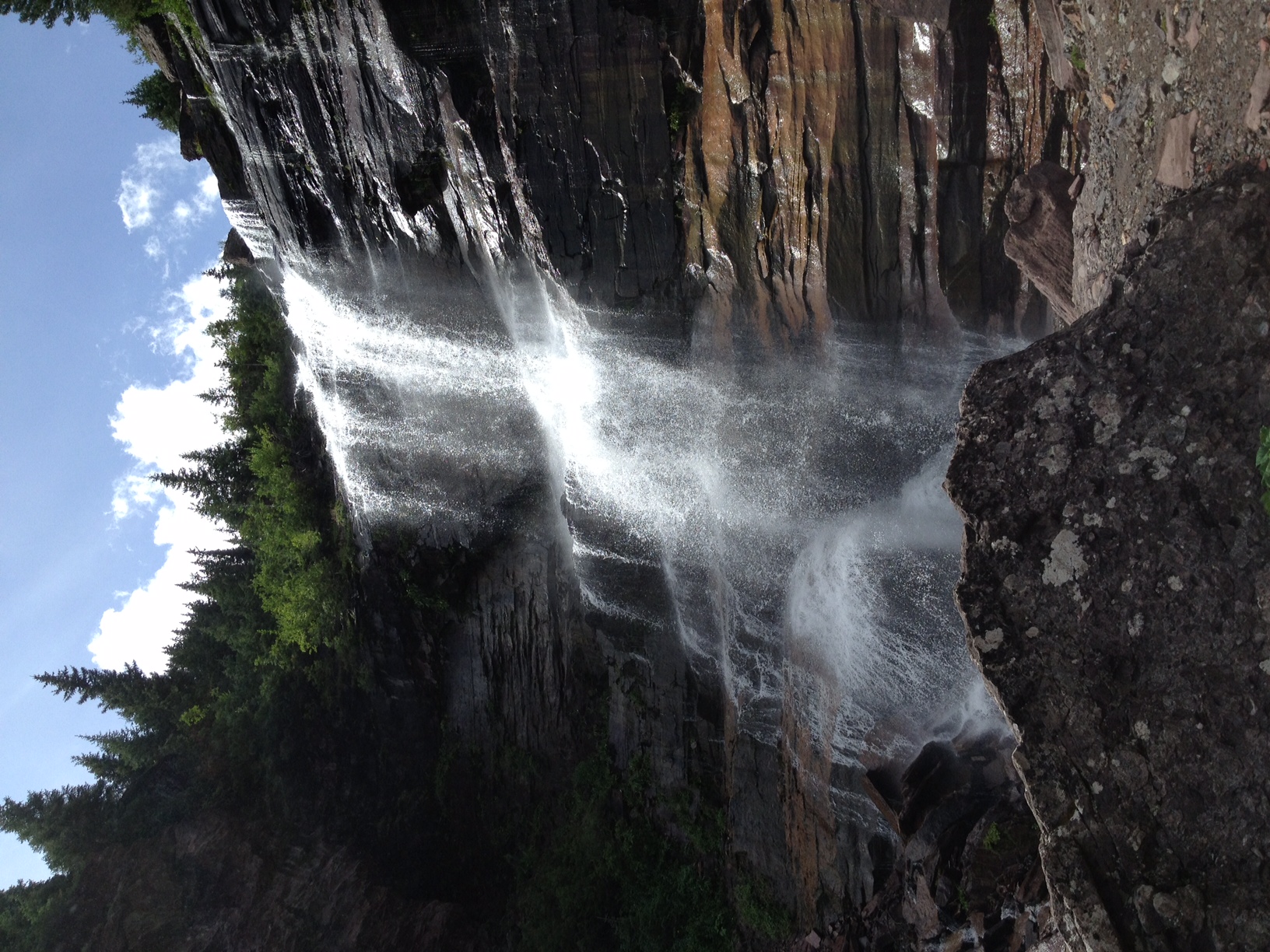 Wednesday August 2, 20177:30 AM 	Group Science Hike6:00 – 9:00 PM	Picnic 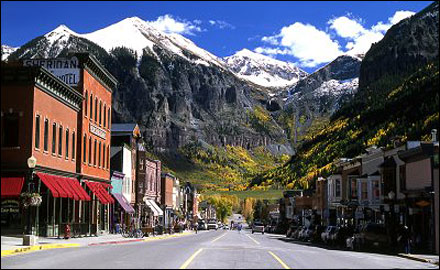 Thursday August 3, 201712:30-1:30 PM		My Helms	1:30-2:30 PM		Daniela Rotin	2:30-3:00 PM		Break-refreshments3:00-4:00 PM		Doug Eaton	4:00-5:00 PM		Ossama KashlanFriday August 4, 20177:30 AM		Breakfast at TSRC8:00-9:00 AM		Abdel Alli9:00-10:00 AM		Heping Ma10:00-11:00 AM		Pete Snyder11:00-11:30 AM		Wrap Up